MD – 6201, Republica Moldova, r-nul. Sîngerei,  com. Sîngereii Noi Tel. 0(262) 73 3 17, fax 0 (262) 73 3 17,                                                                                                                                DECIZIE nr. 9/1din 26.12.2016      Cu privire la modificarea şi completarea deciziei        nr. 8/1  din 13.12.2016  „ Cu privire la aprobarea        bugetului local pentru  anul 2017 în a doua lecrură    În conformitate cu art. 24,25,47,55 al Legii finanţelor publice şi responsabilităţii bugetar –fiscale nr. 181 din 25.07.2014, ţinând cont de prevederile art.20 din Legea nr. 397-XV din 16.10. 2003, privind finanţele publice locale, art.43 alin. (1) lit. b) al Legii nr. 436-XVI din 28.12.2006 privind administraţia publică locală, art.37 precum şi de prevederile Setului metodologic privind elaborarea, aprobarea şi modificarea bugetului,aprobat prin Ordinul ministrului finanţelor nr.191 din 31.12.2014,                      CONSILIUL LOCAL Sîngereii NoiD E C I D E:Se modifică bugetul local aprobat pentru  anul 2017 al primăriei comunei Sîngereii Noi prin modificarea şi completarea deciziei  nr. 8/1  din 13.12.2016 ,,Cu privire la aprobarea bugetului local pentru anul 2017 în lectura a II-a” după cum urmează: La punctul 1 cifrele ,,4764,1” se substituie cu cifrele ,,5140,0”Anexa nr.1 se substituie cu anexa nr.1 la prezenta decizieAnexa nr.2 se substituie cu anexa nr. 2 la prezenta decizieAnexa nr.3 se substituie cu anexa nr.3 la prezenta decizieAnexa nr.5 se substituie cu anexa nr. 5 la prezenta decizieAnexa nr.8 se substituie cu anexa nr.8 la prezenta decizieControlul executării prezentei decizii se pune în sarcina comisiei  consultative de specialitat       „Finanţe,buget,agricultură,activităţi economico- financiare, construcţii,amenajarea teritoriului       şi   protecţia mediului” (preşedinte Zastavneţchi Iosif). Se desemnează responsabil secretarul consiliului local pentru aducerea prezentei decizii      la cunoştinţă publică prin afişare pe panoul informativ                   Preşedintele şedinţei                                             Cebotari  Evghenia                                                           Secretarul                     Consiliului local                                                    Guţu Galina   MD –6228, Republica Moldova, r-nul. Sîngerei,  com. Sîngereii Noi Tel. 0(262) 73 3 17, fax 0 (262) 73 3 17,                                                                                  DECIZIE nr. 9/2                                                                    din 26.12.2016   Cu privire la abrogarea deciziei nr. 7/2 din 05.12.2016 „ Cu privire la aprobarea Deciziei privind    formarea bunului  imobil” În temeiul, art. 14 al.2 lit.b), din Legea 436 din 28.12.2006 privind administraţia publică locală , avînd în vedere aprobarea deciziei privind formarea bunului  imobil   CONSILIUL LOCAL SÎNGEREII NOIDECIDE:Se abrogă decizia  nr. 7/2 din 05.12.2016„ Cu privire la aprobarea Deciziei privind   formarea bunului      imobil” Controlul executării prezentei decizii se pune în sarcina comisiei consultative de      specialitate„Finanţe, buget, agricultură, activităţi economico-financiare, construcţii şi amenajarea        teritoriului şi protecţia mediului”, preşedinte Zastavneţchi Iosif.Se desemnează responsabil secretarul consiliului local pentru aducerea prezentei decizii        la cunoştinţă publică prin afişare pe panoul informativ                   Preşedintele şedinţei                                             Cebotari  Evghenia                                                           Secretarul                     Consiliului local                                                    Guţu Galina   MD –6228, Republica Moldova, r-nul. Sîngerei,  com. Sîngereii Noi Tel. 0(262) 73 3 17, fax 0 (262) 73 3 17,                                                                                  DECIZIE nr. 9/3din 26.12.2016 Cu privire la aprobarea Deciziei cu privire la formarea bunului  imobil din 14.11.2013   În temeiul, art. 14 al.2 lit.b), din Legea 436 din 28.12.2006 privind administraţia publică locală , avînd în vedere aprobarea deciziei privind formarea bunului  imobil                                                        CONSILIUL LOCAL SÎNGEREII NOIDECIDE:Se  aprobă  Decizia  cu privire la  formarea bunului imobil din 14.11.2013  de separare dun bunul imobil înregistrat cu numărul cadastral 7469301006 şi suprafaţa de 158,7547 ha.Se aprobă  următoarele bunuri imobile cu destinaţie agricolă amplasate în extravilanul comunei formate din terenul cu numărul cadastral 7469301006 şi suprafaţa de 158,7547 haSe  acceptâ semnătura primarului comunei Sîngereii Noi  d-na Valentina  Ceauşceac în calitate de reprezentant al proprietarului  terenurilor primăriei  pe Decizia  cu privire la  formarea bunului  imobil din 14 noiembrie 2013 a terenurilor sus-numiteControlul executării prezentei decizii se pune în sarcina comisiei consultative de specialitate„Finanţe, buget, agricultură, activităţi economico-financiare, construcţii şi amenajarea teritoriului şi protecţia mediului”, preşedinte Zastavneţchi Iosif.Se desemnează responsabil secretarul consiliului local pentru aducerea prezentei decizii la cunoştinţă  publică prin afişare pe panoul informaţii                 Preşedintele şedinţei                                             Cebotari  Evghenia                                                           Secretarul                     Consiliului local                                                    Guţu Galina   MD –6228, Republica Moldova, r-nul. Sîngerei,  com. Sîngereii Noi Tel. 0(262) 73 3 17, fax 0 (262) 73 3 17,                                                                                    DECIZIE nr. 9/4din 26.12.2016   Cu privire la înregistrarea bunurilor imobile  proprietate publică a primăriei din domeniul  privat al comuneiÎn conformitate cu Legea nr. 523-XIV din 16.07.1999 cu privire la proprietatea publică a unităţilor administrativ-teritoriale, în baza Legii nr.354-XV din 28.10.2004 cu privire la formarea bunurilor imobile şi Legii cadastrului bunurilor imobile nr. 1543XII din 25.02.1998, în temeiul Legii nr. 436-XVI din 28.12.2006 privind administraţia publică locală, avînd în vedere avizul pozitiv al comisiei consultative de specialitate Finanţe, buget, agricultură, activităţi economico- financiare, construcţii, amenajarea teritoriului şi protecţia mediului                                                    CONSILIUL LOCAL SÎNGEREII NOIDECIDE:Se acceptă înregistrarea următoarelor bunuri imobile formate din numărul cadastral 7469301006 cu destinaţie agricolă amplasate  în extravilanul comunei Sîngereii Noi:Se permite înregistrarea terenurilor specificate în p.1 al prezentei decizii la OCT Sîngerei  Se împuterniceşte primarul comunei dna Ceauşceac Valentina să intervină către OCT Sîngerei cu cererea de înregistrare al terenului proprietate publică din domeniul privat al comunei din numărul cadastral 7469301006 şi suprafaţa de 158,7547 ha,  destinaţie agricolă, situat în extravilanul comunei, să semneze toate documentele  şi să îndeplinească toate acţiunile şi formalităţile în legatură de această însărcinare a terenurilor sus-numite.  Controlul executării prezentei decizii se pune în sarcina comisiei consultative de specialitate„Finanţe, buget, agricultură, activităţi economico-financiare, construcţii şi amenajarea teritoriului şi protecţia mediului”, preşedinte Zastavneţchi Iosif. Se desemnează responsabil secretarul consiliului local pentru aducerea prezentei decizii la cunoştinţă publică prin afişare pe panoul informaţii                       Preşedintele şedinţei                                             Cebotari Evghenia                                                                      Secretarul                         Consiliului local                                                    Guţu Galina   MD –6228, Republica Moldova, r-nul. Sîngerei,  com. Sîngereii Noi Tel. 0(262) 73 3 17, fax 0 (262) 73 3 17,                                                                                   DECIZIE nr. 9/5din 26.12.2016Cu privire la aprobarea şi punerea înaplicare a taxelor locale pentru  anul 2017         În baza Titlul VII ,,Taxele locale” ale Codului Fiscal nr. 1163-XIII din 24.04.1997 (cu modificările şi completările ulterioare),, art.1 al Legii nr.47 din 27.03.2014  pentru modificarea  şi completarea  unor acte legislative, în temeiul Legii nr.435 din 28.12.2006  privind descentralizarea administrativă; art. 14 alin.(1),(2) lit a) din Legea 436-XVI din 28.12.2006  privind administraţia publică locală,   în scopul asigurării părţii de venit a bugetului local, avînd în vedere determinarea  procedurii şi principiilor stabilirii,modificării şi anulării taxelor locale,modul de plată,cotele impunerii  CONSILIUL LOCAL Sîngereii Noi                                                                   D E C I D E:Se stabilesc şi se pun în aplicare pe teritoriul comunei Sîngereii Noi, începînd cu 1 ianuarie        2017, taxele locale, cotele şi scutirile de taxe,conform anexei.Specialistul principal în problemele perceperii fiscale, d-na Gasnaş Anna, va duce evidenţă      strictă cu contribuabilii şi familiarizarea cu obligaţiunile lor, conform legislaţiei în vigoare.Calculul taxei pentru unităţile comerciale şi/sau de prestări servicii se efectuează de către     subiecţii impunerii, în funcţie de baza impozabilă şi de cotele acestora.Responsabilitatea pentru calcularea şi virarea în termen a taxei pentru unităţile comerciale şi/sau prestări servicii revine contribuabililor.Inspectoratul fiscal de stat Sîngerei va exercita controlul asupra modului în care se execută      prevederile prezentei decizii. Controlul executării prezentei decizii se pune în sarcina comisiei consultative  de specialitate”Finanţe,buget,agricultură,activităţi economico- financiare, construcţii,amenajarea teritoriului şi  protecţia mediului (preşedinte Zastavneţci Iosif) Se desemnează responsabil secretarul consiliului local pentru aducerea prezentei decizii la      cunoştinţă publică prin afişare pe panoul informaţii                    Preşedintele şedinţei                                              Cebotari Evghenia                                                                  Secretarul                         Consiliului local                                                    Guţu  Galina   Taxele locale pe teritoriul primăriei Sîngreii Noi pentru anul 2017C A P I T O L U L  IDispoziţii generaleÎn conformitate cu Titlului VII al Codului Fiscal aprobat prin Legea nr. 1163-XIII din 24.04.1997 (cu modificările şi completările ulterioare)pe teritoriul comunei Sîngereii Noi se stabilesc următoarele taxe locale: Taxa pentru amenajarea teritoriului;Taxa pentru unităţile comerciale şi/sau de prestări servicii ;Taxa pentru dispozitivele publicitare.C A P I T O L U L  IISubiecţii impunerii şi baza impozabilă Subiecţii impunerii sînt :a) Taxa pentru amenajarea teritoriului – persoanele juridice sau fizice, înregistrate în calitate de întreprinzător, care dispun de bază impozabilă.b.Taxa pentru unităţile comerciale şi/sau de prestări servicii – persoanele juridice sau fizice înregistrate în calitate de întreprinzător, care dispun de unităţi comerciale şi/sau de prestări servicii.c.Taxa pentru dispozitivele publicitare – persoanele fizice înregistrate în calitate de întreprinzător şi persoanele  juridice , care deţin în posesie/ foloinţă, s-au sînt proprietari ai dispozitivelor publicitare.                                                        Baza impozabilăBaza impozabilă o constituie la:Taxa pentru amenajarea teritoriului – nr. mediul scriptic trimestrial al salariaţilorşi/sau fondatorii întreprinderilor în care aceştia activează în întreprinderile fondate, însă nu sunt incluşi înefectivul trimestrial de salariaţi.Taxa pentru unităţile comerciale şi/sau de prestări servicii , cu excepţia celor ce se află  total în zona de protecţie a drumurilor – suprafaţa ocupată de unitatea de comerţ şi/sau de prestări servicii, amplasarea lor, tipul mărfurilor desfăcute şi serviciilor prestate.Taxa pentru dispozitivele publicitare– suprafaţa feţei(feţelor) dispozitivului publicitar pe care se amplasează publicitatea exterioară. C A P I T O L U L  III                 Cotele, modul de calculare şi de plată a taxelor localeTaxa pentru amenajarea teritoriului – 80 lei anual pentru fiecare salariat şi/sau fondator al întreprinderii, în cazul în care aceştia activează în întreprinderea fondată, însă nu sînt incluşi în efectivul trimestrial de salariaţi. Subiecţii impunerii (persoane fizice şi juridice) transferă la buget taxa şi prezintă darea de seamă fiscală, trimestrial, pînă la data de 25 a lunii imediat următoare după trimestrul gestionar. Întreprinzătorul individual, gospodăria ţărănească (de fermier) al căror număr mediu anual de salariaţi, pe parcursul perioadei fiscale, nu depăşeşte 3 unităţi şi care nu sunt înregistraţi ca plătitori de T.V.A. prezintă în termen de pînă la 25 martie a anului fiscal de gestiune, o dare de seamă fiscală unificată privind taxele locale, cu achitarea taxelor în acelaşi termen.Taxa pentru unităţile comerciale şi/sau de prestări servicii – pentru fiecare unitate de comerţ  pe teritoriul comunei Sîngereii Noi, mărimea taxei pentru unităţile comerciale şi/sau de prestări servicii se calculează conform anexei ,,Cota taxei pentru unităţile comerciale şi/sau prestări servicii din comuna Sîngereii Noi”. Subiecţii impunerii varsă la buget taxa şi prezintă darea de seamă, trimestrial, pînă la data de 25 a lunii imediat următoare după trimestrul gestionar. Întreprinzătorul individual, gospodăria ţărănească (de fermier) al căror număr mediu anual de salariaţi, pe parcursul perioadei fiscale, nu depăşeşte 3 unităţi şi care nu sunt înregistraţi ca plătitori de T.V.A. prezintă în termen de pînă la 25 martie a anului fiscal de gestiune, o dare de seamă fiscală unificată privind taxele locale, cu achitarea taxelor în acelaşi termen.Taxa pentru dispozitivele publicitare(cu excepţia celei amplasate total în zona de protecţie a drumurilor) – se stabileşte pentru fiece unitate de publicitate cum ar fi afişele, panourile, standurile, instalaţiileşi construcţiile(situate separate sau suspendate de pereţii şi de acoperişurile clădirilor),firmele tridimensionale, firme luminoase, tablourile  electromecanice suspendate,alte mijloace tehnice în mărime de 500 lei pentru fiecare m2 la amplasare . Nu constituie obiect al impunerii dispozitivul publicitar amplasat la locul desfăşurării activităţii de întreprinzător care este utilizat pentru afişarea denumirii agentului economic Termenul dării de seamă de către subiecţii impunerii , trimestrial, pînă la data de 25 a lunii imediat următoare după trimestrul gestionar. Întreprinzătorul individual, gospodăria ţărănească (de fermier) al căror număr mediu anual de salariaţi, pe parcursul perioadei fiscale, nu depăşeşte 3 unităţi şi care nu sunt înregistraţi ca plătitori de T.V.A. prezintă în termen de pînă la 25 martie a anului fiscal de gestiune, o dare de seamă fiscală unificată privind taxele locale, cu achitarea taxelor în acelaşi termen.                                                      Plata taxelor locale1. Subiecţii impunerii plătesc taxele locale la contul trezorerial de venituri al bugetului unităţii            administrativ-teritoriale.2.Gospodăriile ţărăneşti (de fermier) pot achita taxa pentru amenajarea teritoriului organului    împuternicit de autoritatea administraţiei publice locale.3.Taxele locale plătite se includ în componenţa cheltuielilor  ce vor fi deduse.C A P I T O L U L  IVÎnlesniri la plata taxelor localeSe scutesc de plată tuturor taxelor locale autorităţile publice şi instituţiile finanţate de la bugetele de toate nivelurile.Se scutesc de plată taxei de amplasare a publicităţii-producătorii şi difuzorii de publicitate amplasată pe teritoriile poştale.Fondatorii gospodăriilorv ţărăneşti carec au atins vîrsta de pensionareSe scutesc de plată taxei pentru unităţile comerciale şi/sau de prestări servicii,persoanele care acordă servicii funebre inclusiv care confecţionează,coroane,flori false, ghirlande                         .                                    .                                                        Administrarea taxelorTaxele locale se aplică, se modifică ori se anulează de către autoritatea deliberativă (consiliul  local) a administraţiei publice locale cu concursul Direcţiei Finanţe şi Inspectoratul Fiscal de Stat din teritoriul administrat concomitent cu adoptarea sau modificarea bugetului unităţii administrativ teritoriale.Autoritate executivă a administraţiei publice locale privind aplicarea taxelor locale pe teritoriul administrat, le prezintă Serviciului Fiscal de Stat şi le aduce la cunoştinţă contribuabililor.Inspectoratul Fiscal de Stat Teritorial execută controlul asupra modului în care autorităţile administraţiei publice locale şi perceptorii de impozite şi taxe locale execută prezentul regulament.Taxele netransferate în termenul stabilit sînt percepute conform legislaţiei.Anexa nr. 1Anexa nr. 2Taxa pentru dispozitivele publicitareAnexa nr. 3Taxa pentru unităţile comerciale şi /sau prestări servicii ,cu excepţia celor care se află total în zona de protecţie a drumurilor din afara perimetrului  localităţilor Notă: pentru agenţii economici care  încep activitatea pe teritoriul comunei Sîngereii Noi, pe pacursul anului 2017, taxa pentru unităţile comerciale şi /sau prestări servicii se va calcula de la data eliberării înştiinţării pentru  depunerea  notificării privind iniţierea activităţii de comerţ  .Notă: pentru agenţii economici care  activează au regimul de lucru pînă ora 23,00 achită taxa pentru unităţile comerciale şi /sau prestări servicii cu 10 % mai mult.Notă: pentru agenţii economici care  activează au regimul de lucru non-stop  achită taxa pentru unităţile comerciale şi /sau prestări servicii cu 15 % mai mult.Notă:Mărimea taxei se majorează în dependenţă de coeficientul teritorial pentru amplasarea unităţilor comerciale în zona satului:Zona  centru -    coificientul  1,5Zono semicentru -  1,3Zona periferie  -     1,0MD – 6201, Republica Moldova, r-nul. Sîngerei,  com. Sîngereii Noi Tel. 0(262) 73 3 17, fax 0 (262) 73 3 17,                                                                                                                                DECIZIE nr. 9/6din 26.12.2016Cu privire la corelarea bugetului local al Primăriei comunei  Sîngereii Noi pentru anul 2016 cu Legea bugetului de stat pe anul 2016    În conformitate cu art.24 din Legea nr.397-XV din 16.10.2003 privind finanţele publice locale, art.55, alin.5 din Legea finanţelor publice locale şi responsabilităţii bugetar-fiscale  nr.181 din 25.07.2016, art.14 din Legea nr.436-XVI din 28.12.2006 privind administratia publica locală, în baza Legii bugetului de Stat pe anul 2016 nr.154 din 01 iulie  conformitate cu Legea nr.236 pentru modificarea si completarea Legii bugetului de stat pe anul 2016 din  01.07.2016                                                      CONSILIUL LOCAL Sîngereii NoiD E C I D E:Se corelează bugetul local aprobat pe anul 2016 al primariei comunei Sîngereii Noi prin modificarea şi completarea deciziei nr.4/1 din 25.08.2016 „Cu privire la corelarea bugetului local al Primăriei  comunei Sîngereii Noi pentru anul 2016 cu Legea bugetului de Stat pe anul 2016” după  cum urmează:-  La punctul 1 cifrele „4 537,1”se substituie cu cifrele „4608,1”       -  Anexa nr.1 se substituie cu anexa nr.1 la prezenta decizie       -  Anexa nr.2 se substituie cu anexa nr.2 la prezenta decizie       -  Anexa nr.3 se substituie cu anexa nr.3 la prezenta decizieSe pune în sarcina comisiei  consultative de specialitate „Finanţe, buget, agricultură, activităţi economico- financiare, construcţii, amenajarea teritoriului  şi protecţia mediului” (preşedinte Zastavneţchi Iosif) controlul executării prezentei decizii.Se desemnează responsabil secretarul consiliului local pentru aducerea prezentei decizii la cunoştinţă publică prin afişare pe panoul informativ şi totodată prin transmiterea copiilor:       -   Oficiului Teritorial Sîngerei al Cancelariei de Stat a Republicii Moldova       -   Primarului comunei       -  Serviciului contabil al primăriei Prezenta decizie intră în vigoare de la data aducerii la cunoştinţă   publică prin afişare pe panoul  informativ                  Preşedintele şedinţei                                             Cebotari Evghenia                                                             Secretarul                     Consiliului local                                                    Guţu Galina   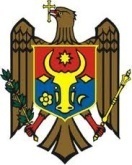          R E P U B L I C A    M O L D O V A         Consiliul Local  Sîngereii Noi               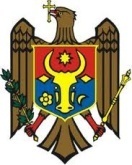 R E P U B L I C A    M O L D O V A Consiliul Local  Sîngereii Noi               R E P U B L I C A    M O L D O V A Consiliul Local  Sîngereii Noi               74693010347469301035746930103674693010377469301038746930103974693010407469301041746930103274693010332,8265  ha -  agricol1,9056  ha -  agricol2,58      ha -  agricol1,257    ha -  agricol4,546    ha -  agricol10,51    ha -  agricol4,2855  ha  - agricol0,2695  ha  - agricol2,2453  ha  - agricol3,1518  ha -  agricolR E P U B L I C A    M O L D O V A Consiliul Local  Sîngereii Noi               74693010347469301035746930103674693010377469301038746930103974693010407469301041746930103274693010332,8265  ha -  agricol1,9056  ha -  agricol2,58      ha -  agricol1,257    ha -  agricol4,546    ha -  agricol10,51    ha -  agricol4,2855  ha  - agricol0,2695  ha  - agricol2,2453  ha  - agricol3,1518  ha -  agricol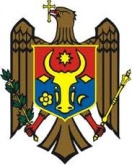 R E P U B L I C A    M O L D O V A Consiliul Local  Sîngereii Noi               Nr.d/oDenumirea  taxelorBaza impozabilă a obiectului impuneriiUnitatea de măsură a cotei Scutirea de taxe1.Taxa pentru amenajareateritoriului Numărul mediu scriptic trimestrial al salariaţilor şi/sau fondatorii întreprinderilor în cazul în care aceştia activează în întreprinderile fondate, însă nu sînt incluşi în efectivul trimes Comerţul cu amănuntul al altor binuri în magazinele specializate trial de salariaţi.80 lei anual pentru fiecare salariat şi/sau fondator al întreprinderii în cazul în care acesta activează în întreprinderea fondată ,însă nu este inclus în efectivul trimestrial de salariaţi .1.Autorităţile publice şi instituţiile finanţate de la bugetele de toate nivelurile;2.Fondatorii gospodăriilor ţărăneşti (de fermier) care au atins vîrsta de pensionare;Taxapentru dispozitivele publicitare Suprafaţa feţei (feţelor) dispozitivului publicitar pe care se amplasează publicitatea exterioară şi/sau oricare altă informaţie aferentă activităţii de întreprinzător. 500 lei anual pentru fiecare m2 1.Autorităţile publice şi instituţiile finanţate de la bugetele de toate nivelurile; Nr.d/oTipul mărfurilorcomercializate /serviciilorprestateSuprafaţa ocupată Suprafaţa ocupată Suprafaţa ocupată Suprafaţa ocupată Suprafaţa ocupată Suprafaţa ocupată Suprafaţa ocupată Suprafaţa ocupată Nr.d/oTipul mărfurilorcomercializate /serviciilorprestatePînă la 20 m.pDe la21pînă la 50  m.pDe la 51m.p pînăla100 m.pDe la101pînă la150 m.pDe la 151m.ppînă la200 m.pDe la 201m.ppînă la250 m.pDe la 251m.ppînă la350 m.pDe la 351 m.p şi mai mult123456789101.Comerţul cu amănuntul al produselor alimentare , băuturilor şi al produselor din tutun în magazinele specializate25004000500060008000900010000110002. Comerţul cu amănutul în magazinele nespecializate cu vînzare predominantă de produse alimentare băuturi şi produse din tutun. Magazin universal200030004000500060007000800090003.Activităţi de alimentaţie(catering) pentru evenimente şi alte servicii de alimentaţie100020003000400050006000700080004.Chioşcuri cu băuturi răcoritoare şi îngheţată10002000300040005000600070008000123456789105.Alte tipuri de comerţ cu amănuntul în magazinele specializate. Comerţul cu amănuntul al altor bunuri în magazine specializate 6000750080008500100001100012000130006.Comerţul cu amănuntul al altor binuri în magazinele specializate 100020003000400050006000700080007.Comerţul cu amănuntul al produselor farmaceutice6000 7000 90009500100001100012000150006.Comerţul cu amănuntul al produselor farmaceuticeveterinare  500 700 1000 lei150020002500300035009.   Comerţul cu amănuntul al carburanţilor , gaz lichifiat.. Staţie PECO  1000010.Comerţul cu amănuntulal carburanţilor pentru autovehicole. Staţie PECO  4000011.Comerţul cu ridicata al altor material de construcţie.Comerţul cu amănuntul al articolelor din material plastic şi aluminiu Servicii de spălătorie,60008000850088001000012000130001700012.Comerţul cu ridicata al altor material de construcţie.Comerţul cu amănuntul al articolelor din material plastic şi aluminiu 60008000850088001000012000130001700013.Comerţul cu piese şi accesoriilor pentru autovehicule. 2000250026003000400050006000700014Comerţul cu piese şi accesoriilor pentru autovehicule.. Întreţinerea şi repararea autovehiculelor,1500200025003000350040005000600015. Comerţul cu amănuntul al pietrei decorative  300016.Comerţul cu ridicata al materialului lemnoase al materialelor de construcţie şi echipamentelor sanitare 1000200030004000450050006000700017.17.Comerţul cu ridicata al materialului lemons, al materialelor de construcţie şi echipamentelor sanitareComerţul cu ridicata al altor maşini şi echipamente 300018.Comerţul cu ridicata al mobilei 30004000500060007000800090001000019.Comerţul cu amănuntul al articolelor din beton, gips,ciment 30004000500055006000700080001000012345678910         R E P U B L I C A    M O L D O V A         Consiliul Local  Sîngereii Noi               